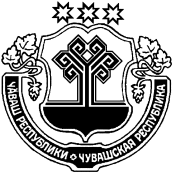 В соответствии с постановлением администрации Янтиковского муниципального округа Чувашской Республики от 31.03.2023 № 254 «Об утверждении Порядка проведения оценки регулирующего воздействия проектов муниципальных нормативных правовых актов Янтиковского муниципального округа Чувашской Республики и Порядка проведения экспертизы муниципальных нормативных правовых актов Янтиковского муниципального округа Чувашской Республики, затрагивающих вопросы осуществления предпринимательской и инвестиционной деятельности»                   (с изменениями от 07.11.2023 № 1217):1. Утвердить прилагаемый План проведения экспертизы муниципальных нормативных правовых актов администрации Янтиковского муниципального округа, затрагивающих вопросы осуществления предпринимательской и инвестиционной деятельности, на 2024 год. 2. Разместить настоящее распоряжение на официальном сайте Янтиковского муниципального округа в информационно-телекоммуникационной сети «Интернет».3. Контроль за исполнением настоящего распоряжения оставляю за собой.Глава Янтиковскогомуниципального округа                                                                    О.А. ЛомоносовУТВЕРЖДЕНраспоряжением администрации Янтиковского муниципального округа от 30.01.2024 № 13-рПлан проведения экспертизы муниципальных нормативных правовых актов администрации Янтиковского муниципального округа, затрагивающих вопросы осуществления предпринимательской и инвестиционной деятельности, на 2024 годЧУВАШСКАЯ РЕСПУБЛИКА ЧĂВАШ РЕСПУБЛИКИ АДМИНИСТРАЦИЯ ЯНТИКОВСКОГО МУНИЦИПАЛЬНОГО ОКРУГАРАСПОРЯЖЕНИЕ30.01.2024 № 13-рсело ЯнтиковоТĂВАЙ МУНИЦИПАЛЛĂ ОКРУГĚНАДМИНИСТРАЦИЙĔХУШУ30.01.2024  13-р№ Тǎвай ялě№п/пНаименование  муниципального нормативного правового  актаЗаявительДата начала проведения экспертизыОтветственные исполнители1.Постановление администрации Янтиковского муниципального округа Чувашской Республики от 27.04.2023 № 359 «Об утверждении административного регламента по предоставлению муниципальной услуги «Предоставление в собственность, аренду, постоянное (бессрочное) пользование, безвозмездное пользование земельного участка, находящегося в муниципальной собственности, либо земельного участка, государственная собственность на который не разграничена, без проведения торгов»Отдел экономики, земельных и имущественных отношениймай 2024 г.Отдел экономики, земельных и имущественных отношений2.Постановление администрации Янтиковского муниципального округа Чувашской Республики от 08.09.2023 № 893 «О Совете по инвестиционной и предпринимательской деятельности в Янтиковском муниципальном округе Чувашской Республики»Отдел экономики, земельных и имущественных отношенийиюль 2024 г.Отдел экономики, земельных и имущественных отношений